Приложение №5к заданию на закупку на 2022 годсредств индивидуальной защиты на общих основанияхПриложение разработал: Ведущий специалист по ОТОАО «НК «Янгпур»          	                                                                                                    О.Г. Косинцева Согласовано:Начальник отдела ОТ и ПБ 	А.В. НаумовСогласовано:Зам. директора по общим вопросам – Начальник СМТО ОАО «НК «Янгпур»                                                                                    А.В. Шевченко№п/пНаименованиеЕд. измеренияКол-воРазмерТехнические характеристикиПерчатки с ПВХ покрытием 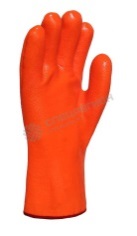 пар.262011- защита от механических повреждений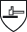   3121 согласно стандарту EN 388; - защита от пониженных температур 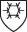    111 согласно стандарту EN 511.Назначение: для работы в зимнее время вместе с трикотажными перчатками вкладышами. Обязательные требования: водонепроницаемые, стойкие к воздействию масел, жиров и нефтепродуктов. Морозостойкие (с пенополиуретановой изоляцией), не должны терять гибкости на морозе (t -40гр.).Материал: толстый слой ПВХ, нанесенный на трикотажную основуТолщина: 1.5 мм;Длина: 29-30 см;ГОСТ 12.4.246-2008Перчатки шерстяные (вкладыши)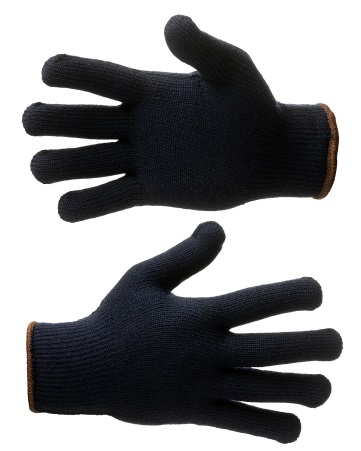 пар.104111Материал: пряжа полушерстяная (30% шерсть, 70% ПАН).
Особенности модели: перчатки трикотажные вязаные бесшовные из полушерстяной пряжи с ворсовой внутренней поверхностью. Объемный трикотаж создает теплоизолирующий барьер между рукой и защитной перчаткой и сохраняет руки в тепле.
Класс вязки 7.
Назначение: для защиты рук от механических воздействий и общепроизводственных загрязнений; в качестве утепляющих вкладышей.
Масса одной пары: 45±3 г.ТР ТС 019/2011
ТО 7424/2018 к ГОСТ 12.4.252-2013Краги спилковые утеплённые 3-х палые для сварщиков (зимние)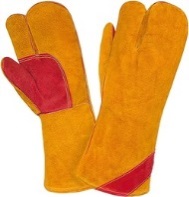 пар.12010- Защита от механических воздействий - Защита от повышенных температур и огня  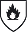 Назначение: для защиты рук от искр, брызг расплавленного металла в условиях пониженных температур.Особенности:Краги из спилка КРС сорта АВ, трехпалые.Усиление: дополнительным слоем спилка-ладонь и большой палец.Усиление швов: спилковыми вставками и прошиты огнеупорной нитью. Утеплитель: искусственный мехДлина краги: 37 смШирина раструба: 19 см ГОСТ12.4.246-2008Перчатки с полным нитриловым покрытием и трикотажной манжетой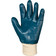 пар.233410- защита от механических воздействий Назначение: перчатки для защиты от механических загрязнений и нефтепродуктов.Материал: основа – полиамид, покрытие – нитрил.ГОСТ 12.4.252-2013Перчатки трикотажные с ПВХ «протектором» 10 класса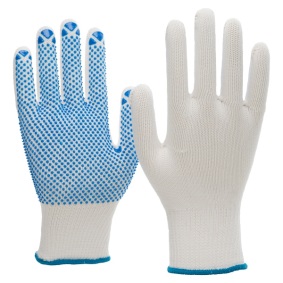 пар.58410- защита рук механических воздействий (истираний) Назначение: для индивидуальной защиты рук от механических воздействий (истираний).Состав сырья: 50% хлопок, 50% полиэфир.ГОСТ 12.4.252-2013 Рукавицы с крагами из спилка (перчатки)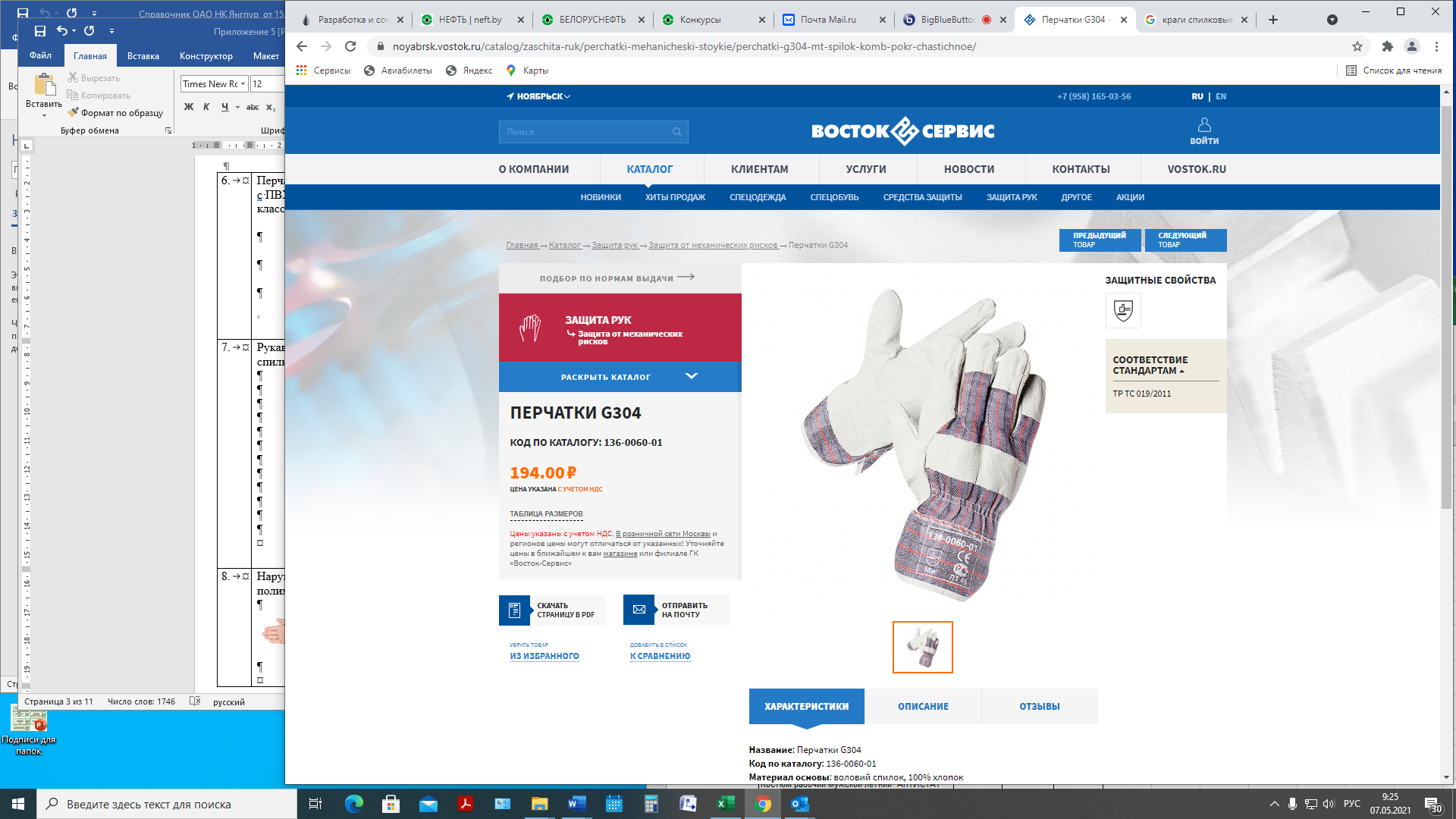 пар.12010- защита от механических воздействий - защита от повышенной температуры и огня Назначение: для сварочных работ всех видов, работ с раскаленными предметами, с грубыми абразивными поверхностями.Материал основы: воловий спилок, 100% хлопокМатериал подкладки: 100% полиэстерДлина: 270 ммРекомендованы для: ремонтных, строительно-конструкторских, сборочно-монтажных работ, технического обслуживания машин и механизмов Защитные свойства: ГОСТ EN 388-2012 - 3431Стойкость к истиранию - 3 (2000 циклов)Стойкость к порезам - 4 (10 -показатель)Сопротивление раздиру - 3 (50 Ньютонов)Сопротивление проколу - 1 (20 Ньютонов)Соответствие: ТР ТС 019/2011.Нарукавники из полимерных материалов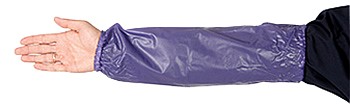 пар.322-Толщина ПВХ: 0,203 мм.
Длина: 460 мм.Не подлежит обязательному подтверждению соответствияОчки защитные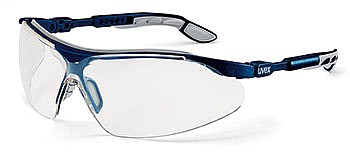 шт.70-Конструкция: открытые панорамные очки. Дужки регулируются по длине и по углу наклона линзы к дужке. Мягкие подушечки «Кватрофлекс» или аналог на заушниках создают дополнительный комфорт.
Защитные свойства: высокопрочная поликарбонатная линза защищает от летящих частиц (45 м/с), от ультрафиолета и воздействия химических веществ. Оптический класс 1.
Оптический класс: №1 (не дает искажений, не имеет ограничений по длительности ношения;Материал линзы: поликарбонат;Материал оправы: POM (полиформальдегид)/ TPE (термоэластопласт);Защита: от механических воздействий, УФ излученияПокрытие: против царапин и запотевания uvex supravision excellence.Цвет линз: прозрачный; обеспечивают передачу цвета без искажений и защиту от ультрафиолета.
Масса: не более 60 г.Рукавицы меховые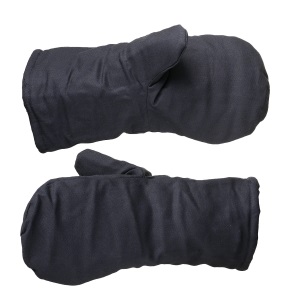 пар.226-Рукавицы предназначены для защиты рук от механических воздействий (истирания) и общих производственных загрязнений в условиях воздействия пониженных температур.Утеплитель – натуральная овчина.ТР ТС 019/2011
ГОСТ 12.4.010-75Для эксплуатации в I, II, III, IV и особом климатических поясахПерчатки для защиты от повышенных температур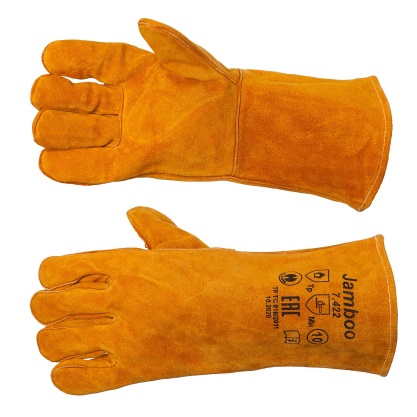 пар.11611Материал: отборный шлифованный однородный кожевенный спилок высшего сорта толщиной 1,2–1,4 мм. Подкладка в кисти руки: мягкое и теплое ворсовое х/б полотно плотностью 280 г/кв.м. Подкладка в манжете: комфортная плотная х/б ткань. Швы прошиты прочной огнестойкой нитью Kevlar® (DuPont™) и усилены вставками из кожевенного спилка.
Защитные свойства: обеспечивают высокую защиту от тепловых и механических воздействий – искр и брызг расплавленного металла, от ожога при контакте с открытым пламенем или раскаленной поверхностью; устойчивы к порезам, проколам и истиранию.
Особенности модели: увеличенный раструб манжеты, специальные конструктивные решения, использование лучших материалов обеспечивают исключительный комфорт при эксплуатации и длительный срок носки.
Назначение: для сварочных работ всех видов, работ с раскаленными предметами, с грубыми абразивными поверхностями, включая работы в холодных условиях.Длина: 360 мм.ТР ТС 019/2011Полумаска, фильтрующая (респиратор)шт.46-Полумаска фильтрующая противоаэрозольная. Защита от пыли и туманов. Обеспечивает плотное прилегание к лицу. Не теряет своих защитных свойств в условиях повышенных и пониженных температур, повышенной влажности. Обеспечивает защиту FFP2 (до 12ПДК). ГОСТ 12.4.041-2001; ГОСТ 12.4.235-2012, ТР ТС 019/2011Перчатки резиновые или из полимерных материалов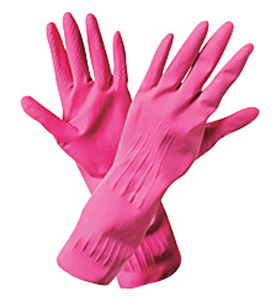 пар.2535LМатериал: натуральный латексОсобенности модели: внутреннее хлопковое напыление, предотвращающее раздражение рук Назначение: – для защиты рук от воды и нетоксичных веществ, защищают от сыпучих красящих веществ, солей, кислотных и щелочных растворов средней концентрации (до 20 %)
ГОСТ 20010-93Рукавицы брезентовые (верхонки)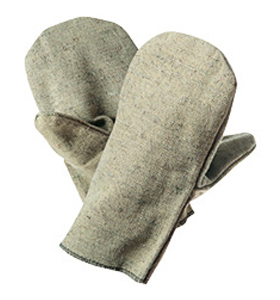 пар.9502Материал: брезент
Особенности модели: Огнеупорная пропиткаНазначение: для защиты рук от механических воздействий
ГОСТ 12.4.010-75Наколенники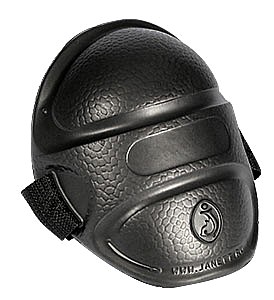 пар7-Изготовлены из материала ЭВА.Размер: универсальныйНе подлежат обязательной сертификации в системе ГОСТ РПримерный вес брутто : 0.18 кг.Страховочный строп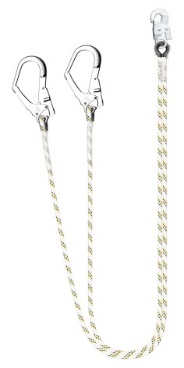 шт.3Двухплечевой строп предназначен для работы в системе удержания.Комплектуется двумя карабинами с раскрытием 18 и 56 мм.Не предназначен для остановки падения.Температура эксплуатации: от – 60 до +50 °С.
Материал: полиамид, карабины – гальванизированная сталь.
Длина: 2 м.
Масса: 1,7 кг.
Статическая прочность: мин. 15 кН.ТР ТС 019/2011
ГОСТ Р ЕН 358-2008